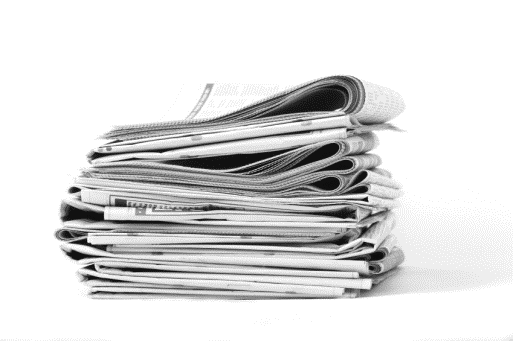 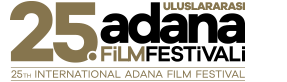                                                                    BAVUL AJANSAdana Film Festivali Mobil Uygulaması KullanımdaDijital devrim25. Uluslararası Adana Film Festivali kapsamında bu yıl uygulamaya başlanan mobil uygulama ile rezervasyonlar elektronik ortamda yapılabiliyor. Bu yıl sadece konuklar için geçerli olan bu sistem, önümüzdeki yıldan itibaren, uygulamayı kullanan herkes için geçerli olacak. 25. Uluslararası Adana Film Festivali, resmi mobil uygulaması yayında.Uygulama, Adana Film Festivali yazarak App Store ve Google Play Store'dan ücretsiz indirilebiliyor. Adana Film Festivali mobil uygulaması ile; festival hakkındaki son dakika gelişmelerini takip edebilir, etkinlik ve film gösterim takvimlerini görüp detaylarını öğrenebilir, film gösterimleri için rezervasyon yaptırabilirsiniz.Ayrıca Adana’da ziyaret edilebilecek yerler kategoriler halinde öğrenilip, yönlendirme hizmeti alınabilecek.Size en yakın taksi duraklarına tek dokunuşla ulaşabilirsiniz. Film gösterimleri için salon-seans-koltuk rezervasyonunda bulunabilirsiniz. (Bu kısım yalnızca kullanıcı adı ve şifresi önceden atanmış özel davetliler için geçerlidir. 2018 yılında davetliler için test edilecek olan bu sistem, 2019 Adana Film Festivalinde tüm izleyicileri için kullanıma açılacak.)http://www.adanafilmfestivali.org.tr/https://www.facebook.com/adanafilmfestivali/https://www.twitter.com/adanafilmfest/https://www.instagram.com/adanafilmfest/Detaylı Bilgi, Görsel ve Görüş İçin:Sayım Çınar Mobil: 0 (532) 206 90 07 - 0 (534) 927 10 07  e-posta: sayimcinar@gmail.comEbru Özyurt Mobil: 0 (532) 723 09 42 e-posta: filmkonsept@gmail.comEngin Çağlar: 0542 252 66 82ecaglar72@hotmail.com